Муниципальное автономное дошкольное образовательное учреждение«Детский сад комбинированного вида № 35» п. Бугры(МАДОУ «ДСКВ № 35» п. Бугры)ПОЛОЖЕНИЕ о подарках и знаках делового гостеприимства вМАДОУ «ДСКВ № 35» п.Бугрып.Бугры2021Муниципальное автономное дошкольное образовательное учреждение«Детский сад комбинированного вида № 35» п. Бугры(МАДОУ «ДСКВ № 35» п. Бугры)ПОЛОЖЕНИЕо подарках и знаках делового гостеприимства вМАДОУ «ДСКВ № 35» п.БугрыОбщие положенияНастоящее Положение о подарках и знаках делового гостеприимства в муниципальном автономном дошкольном образовательном учреждении «Детский сад комбинированного вида № 35» п. Бугры (далее - Положение) разработано в соответствии с положениями Конституции Российской Федерации, статьей 13.3 Федерального закона от 25.12.2008 № 273-ФЗ «О противодействии коррупции», иных нормативных правовых актов Российской Федерации, Положения о кодексе профессиональной этики и служебного поведения в муниципальном автономном дошкольном образовательном учреждении «Детский сад комбинированного вида № 35» п. Бугры и основан на общепризнанных нравственных принципах и нормах российского общества и государства.Настоящее Положение исходит из того, что долговременные деловые отношения основываются на доверии, взаимном уважении и успехе учреждений, в там числе в муниципальном автономном дошкольном образовательном учреждении «Детский сад комбинированного вида № 35» п. Бугры (далее - ДОУ).Отношения, 	при которых нарушается закон и принципы служебной этики, вредят репутации ДОУ и честному имени его работников, могут обеспечить устойчивое долговременное развитие.	Такого рода отношения не могут быть приемлемы в практике работы ДОУ.Работникам, представляющим интересы ДОУ или действующим от его имени, важно понимать границы допустимого поведения при обмене деловыми подарками и оказании делового гостеприимства.При употреблении в настоящем положения терминов, описывающих «гостеприимство», «представительские мероприятия», «деловое гостеприимство», «корпоративное гостеприимство» - все положения данного Положения применимы к ним одинаковым образом.2.Цели и намеренияДанное Положение преследует следующие цели:- обеспечение единообразного гостеприимства, представительских мероприятий в деловой практике ДОУ;- осуществление	управленческой	хозяйственной деятельности ДОУ исключительно на основе надлежащих норм и правил делового поведения, базирующихся на принципах качества предоставления услуг, защиты конкуренции, недопущения конфликтов интересов;- определение единых для всех работников ДОУ требований к дарению и принятию деловых подарков, к организации и участию в представительских мероприятиях;- минимизирование рисков, связанных с возможным злоупотреблением в области подарков, представительских мероприятий; наиболее серьезными из таких рисков являются опасность подкупа и взяточничество.ДОУ намерено поддерживать корпоративную культуру, в которой деловые подарки,	корпоративное	гостеприимство, 	представительские мероприятия рассматриваются как инструмент для установления и поддержания деловых отношений и как проявление общепринятой вежливости в ходе управленческой и хозяйственной деятельности ДОУ.3. Правила обмена деловыми подарками и знаками делового гостеприимстваДеловые подарки, «корпоративное» гостеприимства и представительские мероприятия должны рассматриваться сотрудниками только как инструмент для установления и поддержания деловых отношений и как проявление общепринятой вежливости в ходе ведения хозяйственной деятельности.Подарки, которые сотрудники от имени ДОУ могут передавать другим лицам или принимать от имени ДОУ в связи со своей трудовой деятельностью, а также расходы на деловое гостеприимство должны соответствовать следующим критериям:- быть прямо связанными с уставными целями деятельности ДОУ либо с памятными датами, юбилеями, общенациональными праздниками и т. п.;- быть разумно обоснованными, соразмерными и не являться предметами роскоши;- не представлять собой скрытое вознаграждение за услугу, действие бездействие, попустительство или покровительство, предоставление прав или принятие определенных решений, либо попытку оказать влияние на получателя с иной незаконной или неэтичной целью;- не создавать репутационного риска для ДОУ, сотрудников и иных лиц в случае раскрытия информации о совершенных подарках и понесенных представительских расходах;- не противоречить требованиям и принципам Антикоррупционной политики ДОУ, Положению о нормах служебной этики ДОУ и другим внутренним документам ДОУ, действующему законодательству и общепринятым нормам морали и нравственности.Работники, представляя интересы ДОУ или действуя от его имени, должны понимать границы допустимого поведения при обмене деловыми подарками и оказании делового гостеприимства.Подарки, в том числе в виде оказания услуг, знаков особого внимания не должны ставить принимающую сторону в зависимое положение, приводить к возникновению каких-либо встречных обязательств со стороны получателя или оказывать влияние на объективность его деловых суждений и решений.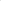 При любых сомнениях и правомерности или этичности своих действий работники обязаны, поставить в известность своего непосредственного руководится и проконсультироваться с ним, прежде чем дарить или получать подарки, или участвовать в тех или иных представительских мероприятиях.Не допускается передавать и принимать подарки в ходе проведения торгов и во время прямых переговоров при заключении контрактов.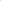 Не допускается передавать и принимать подарки от имени ДОУ, его сотрудников и представителей виде денежных средств, как наличных, так и безналичных, независимо от валюты, а также в форме ценных бумаг.ДОУ не приемлет коррупции. Подарки не должны быть использованы для дачи, получения взяток или коррупции в других ее проявлениях.Подарки и услуги, предоставляемые ДОУ, передаются только от имени ДОУ в целом, а не как подарок от отдельного работника ДОУ .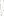 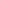 Работники ДОУ, которому при выполнении должностных обязанностей предлагают подарки или иное вознаграждение, как в прямом, так и в косвенном виде, которые способны повлиять на подготавливаемые и (или) принимаемые им решения или оказать влияние на его действия (бездействия) должен:- отказаться от них и немедленно уведомить своего непосредственного руководителя и Комиссию по урегулированию конфликтов о факте предложения подарка (вознаграждения);- по возможности исключить дальнейшие контакты с лицом, предложившим подарок или вознаграждение, если только это связано со служебной необходимостью;- в случае, если подарок или вознаграждение не представляется возможным отклонить или возвратить, передать его с соответствующей служебной запиской руководству ДОУ и Комиссии по соблюдению требований к служебному повелению и урегулированию конфликта интересов, продолжить работу в установленном в ДОУ порядке над вопросом, с которым был связан подарок или вознаграждение.Для установления и поддержания деловых отношений и как проявление общепринятой вежливости работники ДОУ могут и презентовать третьим лицам получать от них представительские подарки. Под представительскими подарками понимается продукция (в том числе с логотипом ДОУ), цветы, кондитерские изделия и аналогичная продукция.4.Область применения.Настоящее Положение является обязательным для всех и каждого работника ДОУ в период работы в ДОУ.Настоящее Положение подлежит применению вне зависимости от того, каким образом передаются деловые подарки и знаки делового гостеприимства – напрямую или через посредников.ПРИНЯТО				Общим собранием работников МАДОУ «ДСКВ №35» п.Бугрыпротокол от 22.06.2021  №  94УТВЕРЖДЕНОПриказом директора МАДОУ ДСКВ № 35» п.Бугры от 22.06.2021  №  381ПРИНЯТО				Общим собранием работниковМАДОУ «ДСКВ №35» п.Бугрыпротокол  от  22.06.2021  №  94  УТВЕРЖДЕНОПриказом МАДОУ ДСКВ № 35» п.Бугры   от 22.06.2021  №  381